FEDERATION ALGERIENNE  DE  FOOTBALL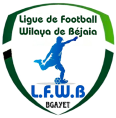 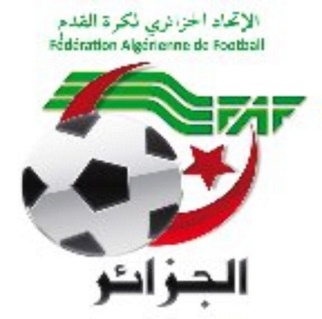 LIGUE DE  FOOTBALL  DE  LA  WILAYA  DE  BEJAIACité DES FRERES BOURENINE  BEJAIATel ( fax) 034 125 465                                                       Mail : liguefootballbejaia@gmail.comMembres présents :  AMGHARDJOUDER       MOSTPHAOUI    AOUCHICHEABDELFETTAH    BENMOUHOUB   BOUZELMADEN   YAHIMelle FRISSOU      MEHDI      LEGRIDI     Dr. HOCINEMembres absents (excusés): Mrs : IDIR.               Après avoir souhaité la bienvenue aux membres Présents, Monsieur AMGHAR Idir, Président de la Ligue passa la parole à Mr le secrétaire général pour la lecture de l’ordre du jour.Ordre du jour :Lecture du courrier « arrivée ».Compte-rendu des travaux des commissions.Questions diverses.    D.J.S :Réunions de préparation rencontres ligue II « MOB et JSMB ».PV des réunions de préparation des rencontres ligue II.FAF / LNF / LFF/LRFA / LNF-S:LRFA : Invitation à l’examen régional des arbitres.LRFA : Invitation des directeurs techniques (DTW).Informations.Plan d’action 2022.Situations des diplômes.Situations des championnats jeunes.DIVERS :Délégation à la Sécurité : Réunion de travail.Ligue d’athlétisme de Bejaia : Invitation 4ème challenge cross country de la Soummam.Mr BOUAKAZ Hassene : Mise en disponibilité.Mr BOUZIDI Sofiane : Mise en disponibilité.P/APC M’cina : Homologation du stade communal de M’cisna.CLUBS :ARBB : A/S programmation de la 1ère journée.ARBB : programmation Vendredi des rencontres à domicile. (noté).CRBAR : programmation Vendredi des rencontres à domicile. (noté)IRBBH : programmation Vendredi des rencontres à domicile. (noté)RCIA : programmation samedi des rencontres à l’extérieur. (noté)CSA F. Seddouk : Programmation en petites catégorie.Gouraya Bejaia : retrait des catégories (séniors – U19).OF : retrait des catégories (séniors – U19).ASTID : retrait en catégorie (U19).CRM : Sollicitant des arbitres pour plateau U13.CRM : Sollicitant des arbitres pour plateau U9 - U11.     Le bureau de ligue a écouté puis entériné la synthèse des travaux des commissions qui se résument comme suit :      Le bureau a approuvé à l’unanimité de ses présents :Le Démarrage du championnat jeunes le 14 et 15 Janvier 2022.          Le secrétaire général                    Le PrésidentRéunion ligue – clubs honneur et pré-honneur	du  17  Décembre   2021              L’an deux mille Vingt et Un et le Dix Sept du mois de Décembre, à 10 heures,  s’est tenue, au salon d’honneur du stade OPOW de Béjaia, la réunion de travail ligue – clubs (Honneur et Pré-Honneur) sous la présidence de Mr AMGHAR  Idir, président de la ligue en exercice.               Etaient présents :              Clubs :  HONNEUR: CS P. Civile – JSB Amizour – ARB Barbacha – NC Béjaia – CRB Ait R’Zine – AS Taassast – CRB Aokas – JS Ighil Ouazzoug – JS Melbou – CRB S.E.Tenine – FE Tazmalt – AS Oued Ghir – RC Ighil Ali – O M’Cisna – O Feraoun.PRE-HONNEUR: JS Bejaia – SRB Tazmalt –CSA Tizi Tifra – OS Tazmalt – US Beni Mansour – ES Tizi Wer – CR Mellala.           Après les salutations d’usage et les souhaits de bienvenue aux membres présents, la parole a été donnée au secrétaire général pour la lecture de l’ordre du jour : Test antigénique.Extraits des règlements du championnat amateur. Modalités d’accessions et de rétrogradations.  Test antigénique : « En exécution de l’instruction de Monsieur le ministre de la jeunesse et des sports, relative à  la reprise des activités sportives, suite à l’approbation de Monsieur le premier ministre, la reprise des activités sportives à partir du 06/09/2021, sous réserves de la présentation du PASS SANITAIRE du vaccin obligatoire contre la COVID-19, et dans le strict respect du protocole sanitaire adopté».     Extraits des règlements du championnat amateur :  1- Médecin, ambulance et défibrillateur:Le club qui reçoit doit obligatoirement assurer la présence d'un médecin et d'une ambulance durant toute la rencontre, (éventuellement un défibrillateur) Si l’absence du médecin ou de l’ambulance est constatée par l’arbitre, celui-ci annule la rencontre et le club recevant est sanctionné conformément au barème disciplinaire.2- Le service d’ordre :1. Le club recevant (organisateur) est tenu d’assurer la sécurité nécessaire au bon déroulement de la rencontre. 2. Au cas où une rencontre senior n’a pas eu lieu en raison de l’absence, ou de l’insuffisance de sécurité constatée par les officiels de la ligue, le club recevant est sanctionné conformément au barème disciplinaire.5- Accession et rétrogradation :1. Avant le début de chaque saison sportive, chaque ligue publie sur son bulletin officiel et sur son site internet, les modalités d'accession et de rétrogradation telles qu’établies par la Fédération Algérienne de Football. 2. Un club relégué sportivement ne peut en aucun cas être repêché ou remplacé par un autre club.2. Un club relégué administrativement ne peut en aucun cas être inclus parmi le nombre des clubs rétrogradant en division inferieure.NB : Les modalités d’accession et de relégation pour la saison en cours seront insérées prochainement et seront conçues de manière à stimuler la compétition dans les deux divisions.  Le secrétaire général            Le Président de ligue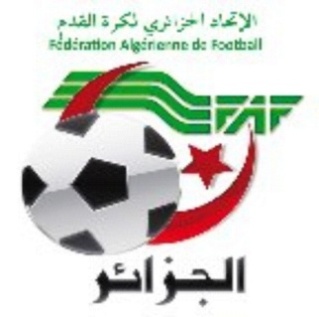 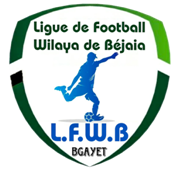 	الاتحاد الجزائري لكـــرة القـــدم		LIGUE DE FOOT BALL DE LA WILAYA DE BEJAIA			رابطة كرة القدم لولاية بجاية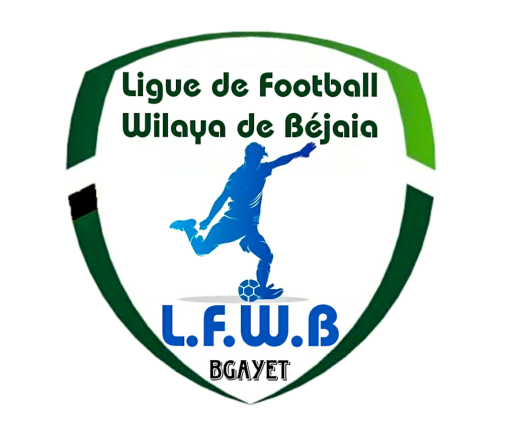 COMMISSION  D’ARBITRAGERENION DU  21.12.2021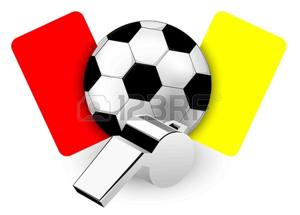 Membres présents : MR   BOUZELMADEN             MOHAMED              PRESIDENT (DTWA).                                                                                                             MR   IDIRENE                        ZAHIR                     MEMBRE.MR   MESSAOUDI                  AISSA                      MEMBRE.MR   YAHI                             OMAR                      P/ C. FORMATION.MR   BOUZERAR                    AHMED                   MEMBRE.M elle TOUATI                         HASSIBA                 SECRETAIRE.COURRIER ARIVEEMISE EN DISPONIBILITE Mr : BOUZIDI Sofiane : Demande de mise en disponibilité pour le 24 et 25 DECEMBRE 2021.CLUBSCR Mellala : Demande de quatre (04) arbitres stagiaires pour un plateau de football U13 du 21/12/2021.CR Mellala : Demande de quatre (04) arbitres stagiaires pour un plateau football U9- U11 du 25/12/2021.ARBITRESDésignation des arbitres pour le 24 et 25 DECEMBRE 2021.FEDERATION ALGERIENNE  DE  FOOTBALLLIGUE DE  FOOTBALL  DE  LA  WILAYA  DE  BEJAIACité DES FRERES BOURENINE  BEJAIATel ( fax) 034 125 465                                                       Mail : liguefootballbejaia@gmail.comLIGUE DE FOO TBALL DE LA WILAYA DE BEJAIACOMMISSION  D’ARBITRAGEREUNION DU 29.12.2021Membres présents : MR   BOUZELMADEN             MOHAMED              PRESIDENT (DTWA).                                                                                                             MR   IDIRENE                        ZAHIR                     MEMBRE.MR   MESSAOUDI                  AISSA                      MEMBRE.MR   YAHI                             OMAR                      P/ C. FORMATION.MR   BOUZERAR                    AHMED                   MEMBRE.M elle TOUATI                         HASSIBA                 SECRETAIRE.AUDIENCESAudiences accordées aux arbitres : CHAIB Mokrane- RABIA Abdelmalek                                                        ARBITRESDésignation des arbitres pour le 31 DECEMBRE 2021 et 01 JANVIER 2022.FEDERATION ALGERIENNE  DE  FOOTBALLLIGUE DE  FOOTBALL  DE  LA  WILAYA  DE  BEJAIACité DES FRERES BOURENINE  BEJAIATel ( fax) 034 125 465                                                       Mail : liguefootballbejaia@gmail.com    DIRECTION TECHNIQUE DE WILAYA D’ARBITRAGE.NOTE AUX ARBITRES ET ARBITRES ASSISTANTSOBJET : A/S présence des arbitres aux causeries de formation hebdomadaires.                    Dans le cadre de la mise en œuvre du programme de formation tracé conjointement par la commission de Wilaya d’arbitrage et la sous commission de formation et d’évaluation des arbitres de la ligue de football de la Wilaya de Bejaia.                   Nous avons l’honneur de rappeler l’ensemble des arbitres et arbitres assistants que la présence aux causeries de formation hebdomadaires ( tous les Mardis à partir de 17 h 00 au niveau de la salle du CEM Chouhada OUAROUF de Bejaia )  EST OBLIGATOIRE.                   A cet effet, les chargés de cours sont instruits à tenir une feuille de présence et d’émargement pour l’ensemble des arbitres présents à la causerie qui sera remise au secrétariat de la commission de Wilaya d’arbitrage juste après la fin de la séance.                   Il est bien entendu que toute absence constatée sera sanctionnée par la non désignation de l’arbitre en question pour les prochaines rencontres. Urgence et importance signalées.Salutations sportives.DIRECTION ADMINISTRATION ET FINANCESREUNION DU  28-12-2021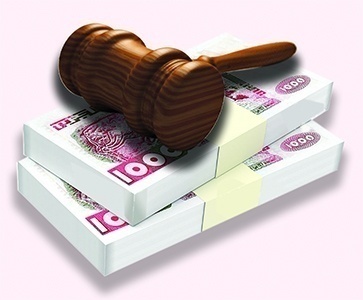 Membres présents : ABDELFETTAH       DAF      IDIRENE                 Membre      DJOUDER               SG      Ordre du jour :  Recouvrement des amendes parues au BO N° 01.Rappel Article 133 : Amendes Les amendes infligées à un club doivent être réglées dans un délai de trente (30) jours à compter de la date de notification. Passé le délai de trente (30) jours et après une dernière mise en demeure pour paiement sous huitaine, la ligue défalquera un (01) point par mois de retard à l’équipe seniors du club fautif. NOTE    AUX   CLUBSConformément aux dispositions de l’article 133 des RG relatif aux amendes, les Clubs concernés sont tenus de s’acquitter des montants indiqués ci-dessous au plus tard le mardi 25 janvier 2022 à 16 heure, soit en espèces soit par versement bancaire au compte B. E. A  N° : 00200040400425009397.      Après versement, il y a lieu d’adresser à la Ligue la copie du bordereau de      versement bancaire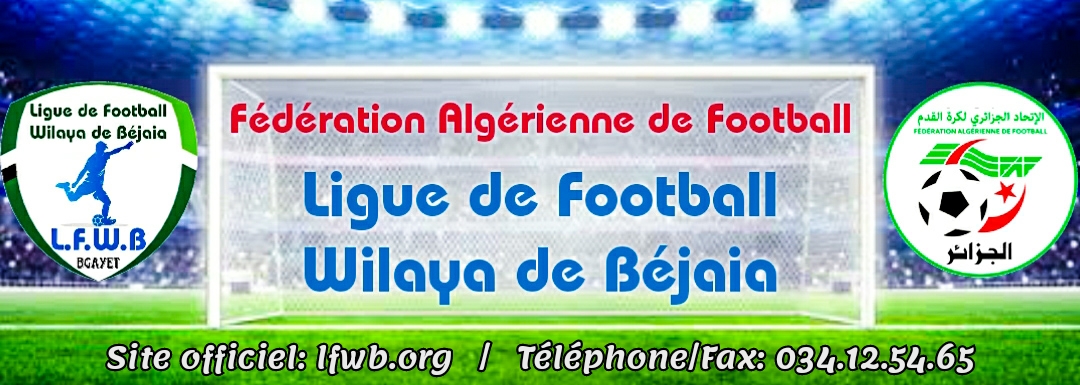 LIGUE DE FOOTBALL DE LA WILAYA DE BEJAIACOMMISSION JURIDICTIONNELLE DE DISCIPLINESéance du 28.12.2021 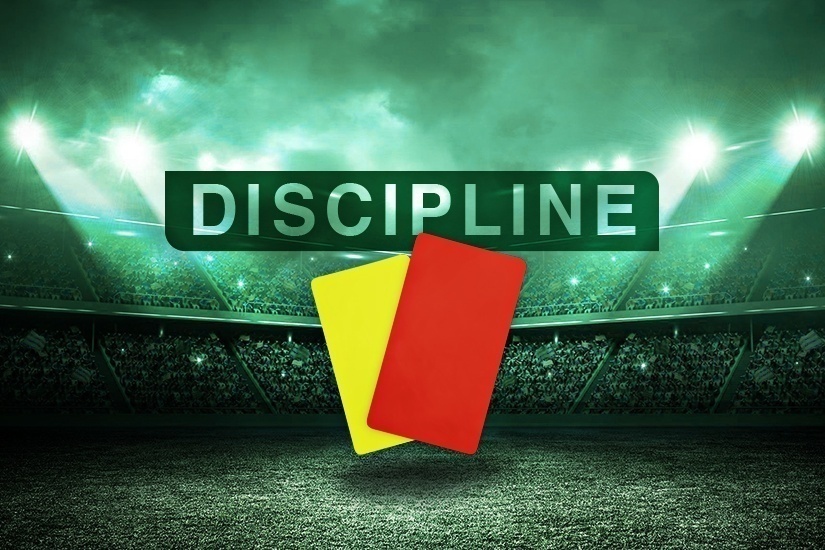 Membres présents :Melle   FRISSOU       NADIA          PrésidenteMr      IDIR                LAID             MembreMr      MEZIANE       KARIM         SecrétaireMr.     DJOUDER       MADJID      S/GENERALOrdre du jour :   Traitements des Affaires Disciplinaires.                                       Groupe «  HONNEUR » : Affaire n°01 : Rencontre « OMC - ARBB » Du 24.12.2021BENHAMMA    WALID        lic n° 060061    «OMC » Avertissement CASBELLILI         ELDJOUDI         lic n° 060055   « OMC » Avertissement CASBOUNCER   MASSINISSA    lic n° 060259    « ARBB » Avertissement JDAffaire n°02 : Rencontre « FET  - JSBA » Du 24.12.2021AGRI       YANIS                     lic n° 060127    « FET  » Avertissement AJREZOUALI    SMAIL              lic n° 060123    « FET » Avertissement AJSYLLA     MAHAMADOU     lic n° 060037    « JSBA » Avertissement JDARFAOUI    ABDALLAH       lic n° 060035   « JSBA » Avertissement AJAMRAOUI     AMINE           lic n° 060031   « JSBA » (01) match de suspension ferme + 1.000 DA d’amende pour contestation de décision (ART.101)         Affaire n°03 : Rencontre « RCIA - JSIO » Du 24.12.2021AMAOUCHE    AMINE      lic n° 060184   «   JSIO   » Avertissement JDAffaire n°04 : Rencontre « CRBSET- CRBAR » Du 24.12.2021 BELAYEL   SAID                lic n° 060149       « CRBAR   » Avertissement AJKHEMCHANE   BILAL       lic n° 060247       « CRBAR » Avertissement AJ MENZOU   SALIM            lic n° 060246       «  CRBAR » Avertissement AJAffaire n°05 : Rencontre « CSPC- CRBA » Du 25.12.2021BRAHAMI   RAOUF        lic n°  060177   «   CRBA  » (01) match de suspension ferme pour cumul de cartons (ART.103)HARICHE     JUGURTA    lic n°  060076     « CRBA  » Avertissement  AJAffaire n°06 : Rencontre « NCB- ASOG» Du 25.12.2021CHABANE    NASSIM        lic n° 060243    « NCB » Avertissement AJDJELLOULI    KHALED       lic n° 060281   « ASOG »  Avertissement JDAffaire n°07 : Rencontre « JSM- AST » Du 25.12.2021MAZGUENE    RAMI         lic n°  060217   « JSM » Avertissement AJAYACHE           HANI          lic n°  060226   « JSM » Avertissement JDGHILAS        MOHAMED   lic n°  060317  « AST » Avertissement JDCHOULIT     SOFIANE        lic n°  060327  « AST » (01) match de suspension ferme + 1.000 DA d’amende pour contestation de décision (ART.101)        ETAT RECAPITULATIF DES AFFAIRES   DISCIPLINAIRES TRAITEESJournées du 24 ET 25.12.2021DIRECTION DES COMPETITIONSClubs engagés en championnat:COULEURS  OFFICIELLES DES CLUBSDECLAREES DANS L’ENGAGEMENT 2021-2022REPARTITION DES GROUPESJEUNES U15 – U17 – U19 REPARTITION DES GROUPESJEUNES U15 – U17 NB : Début du championnat  Jeunes 14 et 15 Janvier 2022.DIRECTION DES COMPETITIONSHONNEURPROGRAMMATION  02° JOURNEEVENDREDI 31 DECEMBRE 2021SAMEDI 01 JANVIER 2022**********************************PRE-HONNEURPROGRAMMATION  01° JOURNEEVENDREDI 31 DECEMBRE 2021SAMEDI 01 JANVIER 2022**********************************DIVISION HONNEURCLASSEMENT 01° JOURNEESOUS TOUTES RESERVES.Ligue de Football de la Wilaya de Béjaia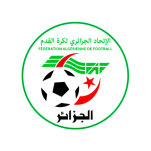 Calendrier du Championnat Division ‘’ HONNEUR ‘’  Saison 2021/2022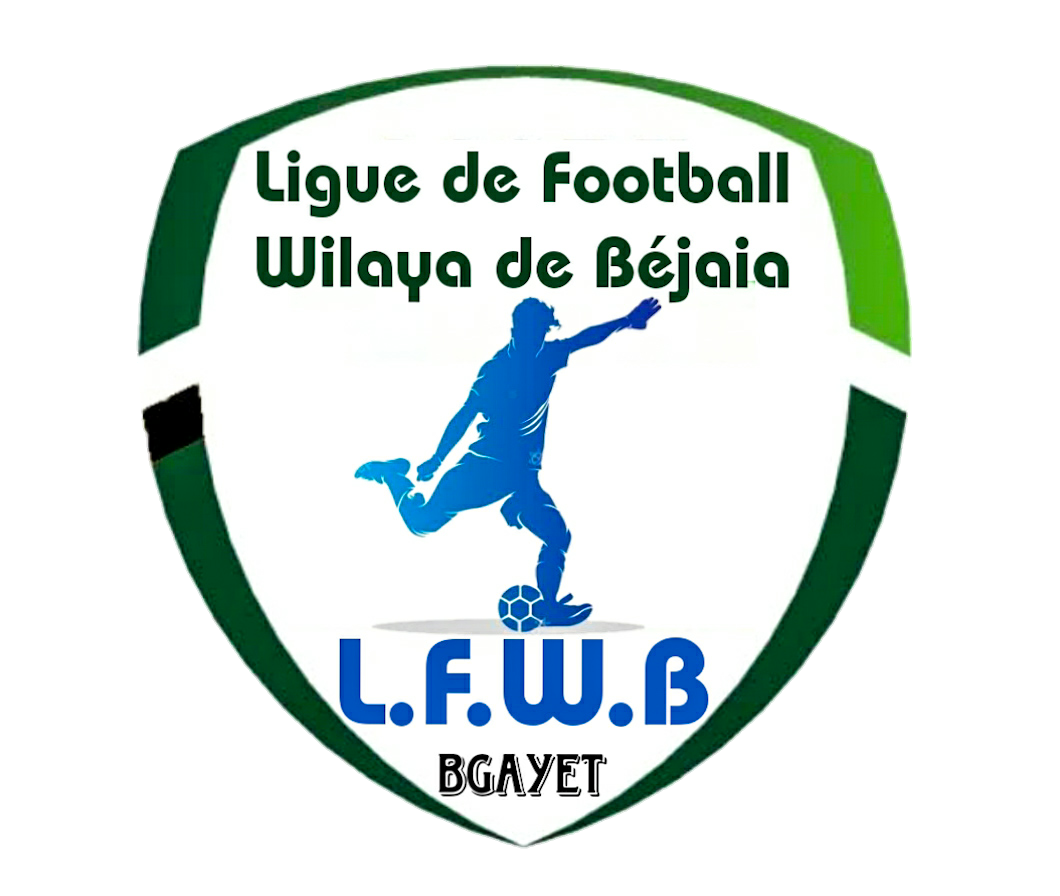 Les équipes de la division Honneur Senior :                              Ligue de Football de la Wilaya de BéjaiaCalendrier du Championnat Division ‘’ Pré-HONNEUR ‘’ SeniorSaison 2021/2022LES CLUBS DE PRE-HONNEUR (SENIORS) :COMMISSIONS TRAVAUX 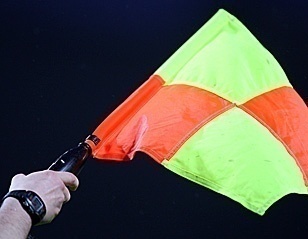 Causerie hebdomadaire.Réunion d’ouverture de la saison sportive  2021/2022  le Jeudi 23 Décembre 2021.Désignation des arbitres pour les rencontres séniors du vendredi 31 Décembre 2021 et samedi 01 Janvier 2022.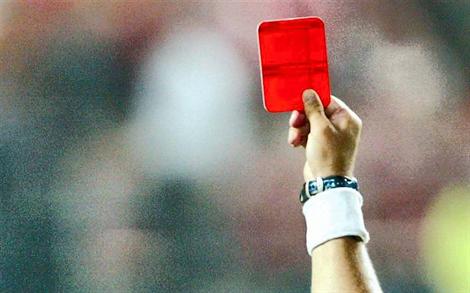 Etude de 07 affaires disciplinaires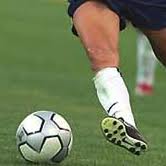 Programmation de la 02° Journée Honneur et 01° Journée Pré-Honneur le 31/12/2021 et 01/01/2022.Résultats et classement 1° journée Honneur.Répartition des groupes jeunes.lancement des formations d’entraineurs DEF 1 et DEF 2.N°CLUBDIVISIONAMENDE CJDAMENDE  DOC1JSB AMIZOURHONNEUR1 000,002AS TAASSASTHONNEUR1 000,00Désignation des sanctionsSeniorsSeniors JeunesTotalDésignation des sanctionsHon.P-Hon. JeunesTotalNombre d’affaires07//07Avertissements17//17Contestations décisions02//02Expulsions joueurs01//01Expulsions dirigeants////Conduite incorrect////N°HONNEURPRE-HONNEURJEUNES01CRB S.E. TENINEUS BENI MANSOURGC BEJAIA02CRB AOKASIRB BOUHAMZACR BEJAIA03NC BEJAIAJS BEJAIAFC BEJAIA04AS TAASSASTSRB TAZMALTAWFS BEJAIA05JSB AMIZOUROS TAZMALTUST BEJAIA06CS P. CIVILEOC AKFADOUBEJAIA FC07JS I. OUAZZOUGJS CHEMINIGOURAYA BEJAIA08CRB AIT RZINECR MELLALAJSC AOKAS09AS OUED GHIRES TIZI WERCSA A. AIT SMAIL10ARB BARBACHACSA TIZI TIFRAASTI DARGUINA11RC IGHIL ALIOM GARGUINA12O MCISNAJS TAMRIDJET13JS MELBOUUS TAMRIDJET14FE TAZMALTNB TASKRIOUT15AEF SAHEL16AS S.E.TENINE17BC EL KSEUR18NRB SEMAOUN19O FERAOUN20WA TALA HAMZA21FC R. OUED GHIR22EL FLAYE ACS23WRB OUZELLAGUEN24CSP TAZMALT25CS BOUDJELLIL26ASEC AWZELLAGUEN27ASS AKBOU28JSA AMIZOUR29ES AGHBALA30ES BENI MAOUCHE31CSA OULED SAADA32JS TUQBAL ADEKAR33JS ICHELLADHENDIVISIONCLUBSCOULEURSHONNEURCRB SOUK EL TENINEROUGE – BLANC HONNEURCRB AOKASBLEU – BLANCHONNEURNC BEJAIANOIR – BLANC HONNEURAS TAASSASTBLEU – NOIR HONNEURCS PROTECTION CIVILEROUGE – BLANCHONNEURJS IGHIL OUAZZOUGROUGE – NOIR HONNEURARB BARBACHAJAUNE – ROUGE HONNEURJSB AMIZOURVERT – BLANC HONNEURAS OUED GHIRROUGE – BLANCHONNEURFE TAZMALTBLEU CIEL – BLANC HONNEURO M’CISNABLEU – BLANCHONNEURRC IGHIL ALIROUGE – BLEUHONNEURJS MELBOUBLEU – BLANCHONNEURCRB AIT RZINEJAUNE – BLEUPRE-HONNEUROC AKFADOUVERT – BLANC PRE-HONNEURCSA TIZI TIFRAJAUNE – BLEUPRE-HONNEURJS BEJAIABLEU – NOIRPRE-HONNEURES TIZI WERVERT – NOIRPRE-HONNEURUS BENI MANSOURBLEU – BLANCPRE-HONNEUROS TAZMALTROUGE – NOIR PRE-HONNEURCR MELLALANOIR – BLANC PRE-HONNEURIRB BOUHAMZAROUGE – BLANCPRE-HONNEURJS CHEMINIROUGE – BLANCPRE-HONNEURSRB TAZMALTVERT – ROUGE JEUNESCS BOUDJELLILNOIR – BLANCJEUNESUS TAMRIDJETJAUNE – VERT JEUNESGC BEJAIABLANC – ROUGE JEUNESNRB SEMAOUNVERT – BLANCJEUNESBC EL KSEURVERT – BLANCJEUNESNB TASKRIOUTBLEU – VERTJEUNESCR BEJAIAROUGE – BLANC JEUNESCSP TAZMALTROUGE – BLANCJEUNESASS AKBOUROUGE – NOIR JEUNESES AGHBALABLEU – BLANCJEUNESWA TALA HAMZAVERT – BLEUJEUNESAWFS BEJAIAORANGE – BLEU JEUNESJS TAMRIDJETVERT – ROUGEJEUNESJSC AOKASBLEU – BLANCJEUNESJSA AMIZOURORANGE – NOIR JEUNESES BENI MAOUCHEROUGE – NOIR JEUNESFC BEJAIABLEU – BLANC JEUNESJS ICHELLADHENVERT – NOIR JEUNESASEC AWZELLAGUENGRIS – NOIR JEUNESUST BEJAIAROUGE – JAUNE JEUNESAEF SAHELORANGE – BLEU JEUNESWRB OUZELLAGUENBLEU – BLANCJEUNESOM DARGUINAVERT – BLANCJEUNESASTI DARGUINANOIR – BLANCJEUNESAS S.E.TENINEBLANC – BLEU CIEL JEUNESCSA ASSIREM AIT SMAILBLEU – BLANCJEUNESEL FLAYE ACSBLEU – ROUGEJEUNESBEJAIA FCROUGE – JAUNE JEUNESCSA OULED SAADAROUGE – BLANCJEUNESAJS TUQBAL ADEKARNOIR – BLEUJEUNESFC REUNION OUED GHIRBLEU – BLANC JEUNESGOURAYA BEJAIABLEU – BLANC JEUNESO FERAOUNBLEU – BLANCGROUPE 1GROUPE 2GROUPE 3AS TAASSASTCSA TIZI TIFRASRB TAZMALTJS MELBOUJS CHEMINIFE TAZMALTES TIZI WERJS BEJAIAOS TAZMALTNC BEJAIAARB BARBACHARC IGHIL ALICRB AOKASAS OUED GHIRO M’CISNACRB S.E.TENINEJSB AMIZOURCRB AIT R’ZINECR MELLALACS P.CIVILECS BOUDJELLILJS I. OUAZZOUGOC AKFADOUUS BENI MANSOURIRB BOUHAMZAGROUPE AGROUPE BGROUPE CGROUPE DFC BEJAIACSA O. SAADANRB SEMAOUNASS AKBOUFC R. O. GHIRASTI DARGUINABEJAIA FCCSP TAZMALTUST BEJAIACSA A. A.SMAILO FERAOUNJS ICHELLADHENJS TAMRIDJETAF S.E.TENINECR BEJAIAWRB OUZELLAGUENBC EL KSEURUS TAMRIDJETAWFS BEJAIAASEC AWZELLAGUENAEF SAHELNB TASKRIOUTJSA AMIZOURES BENI MAOUCHEGC BEJAIAJSC AOKASAS T. ADEKARES AGHBALAWA TALA HAMZAOM DARGUINAGOURAYA BEJAIAEL FLAYE ACSStadesRencontresRencontresHorairesAOKASCRB AokasRC Ighil Ali14 H 30BARBACHAARB BarbachaJS Melbou14 H 30AMIZOURJSB AmizourCS P. Civile14 H 30OUED GHIRAS Oued GhirFE Tazmalt14 H 30AIT R’ZINECRB Ait R’ZineO M’Cisna14 H 30StadeRencontresRencontresHorairesBEJAIA NACERIAJS I. OuazzougCRB S.E.Tenine13 H 00BEJAIA NACERIAAS TaassastNC Bejaia15 H 00StadesRencontresRencontresHorairesBOUHAMZAIRB BouhamzaCR Mellala14 H 30BENI MANSOURUS Beni MansourOC Akfadou14 H 30StadesRencontresRencontresHorairesEL KSEURCSA Tizi TifraJS Bejaia14 H 00TAZMALTOS TazmaltJS Chemini14 H 00AOKASES Tizi WerSRB Tazmalt14 H 00RENCONTRES01° JOURNEESENIORSRCIA / JSIO00 – 02JSM / AST02 – 01  CRBSET / CRBAR02 – 00NCB / ASOG00 – 01CSPC / CRBA00 – 02OMC / ARBB00 – 01FET / JSBA03 – 01CLAS.CLUBSPTSJGNPBPBCDIF.Obs.01FE TAZMALT03010100000301+02--CRB AOKAS03010100000200+02--CRB S. EL TENINE03010100000200+02--JS I. OUAZZOUG03010100000200+02--JSMELBOU03010100000201+01--ARB BARBACHA03010100000100+01--AS OUED GHIR03010100000100+0108AS TAASSAST00010000010102-01--NC BEJAIA00010000010001-01--O M’CISNA00010000010001-01--JSB AMIZOUR00010000010103-02--CRB AIT RZINE00010000010002-02--CS P.CIVILE00010000010002-02--RC IGHIL ALI00010000010002-021ère  journéeCRB S.E. Tenine CRB Ait R’ZineRC Ighil Ali JSIghil OuazougCS P. Civile CRB AokasFE TazmaltJSB AmizourNC Béjaia AS Oued GhirJS Melbou AS TaassastO M’Cisna ARB Barbacha14éme journée2éme journéeARB Barbacha                         JS MelbouAS Oued Ghir                      FE TazmaltJSB Amizour                      CS P. CivileJSIghil Ouazoug CRB S.E. TenineCRB Ait R’Zine                       O M’CisnaAS Taassast                         NC BéjaiaCRB Aokas                      RC Ighil Ali15éme journée3éme journéeRC Ighil Ali                         JSB AmizourCS P. Civile AS Oued GhirFE TazmaltAS TaassastCRB Aokas JSIghil OuazougNC Béjaia ARB BarbachaJS Melbou CRB Ait R’ZineO M’Cisna        CRB S.E. Tenine16éme journée4éme journéeARB Barbacha                         FE TazmaltAS Oued GhirRC Ighil AliCRB S.E. Tenine                 JS MelbouJSB Amizour CRB AokasJSIghil Ouazoug                       O M’CisnaCRB Ait R’Zine                         NC BéjaiaAS Taassast           CS P. Civile17émejournée5éme journéeJSB Amizour JSIghil OuazougRC Ighil Ali AS TaassastCS P. Civile ARB BarbachaFE TazmaltCRB Ait R’ZineCRB Aokas AS Oued GhirNC Béjaia             CRB S.E. TenineJS Melbou           O M’Cisna18éme journée6éme journéeARB Barbacha RC Ighil AliAS Oued Ghir JSB AmizourCRB S.E. Tenine FE TazmaltJSIghil Ouazoug                         JS MelbouCRB Ait R’Zine                       CS P. CivileAS Taassast                         CRB AokasO M’Cisna NC Béjaia19éme journée7éme journéeAS Oued GhirJSIghil OuazougJSB Amizour AS TaassastRC Ighil Ali  CRB Ait R’ZineCS P. Civile CRB S.E. TenineFE TazmaltO M’CisnaCRB Aokas ARB BarbachaNC Béjaia                      JS Melbou20éme journée8éme journéeARB Barbacha            JSB AmizourCRB S.E. Tenine RC Ighil AliJSIghil Ouazoug                    NC BéjaiaCRB Ait R’Zine                         CRB AokasAS Taassast AS Oued GhirJS MelbouFE TazmaltO M’Cisna                      CS P. Civile21éme journée9éme journéeAS Oued Ghir ARB BarbachaJSB Amizour CRB Ait R’ZineRC Ighil Ali O M’CisnaCS P. Civile JS MelbouFE TazmaltNC BéjaiaAS Taassast JSIghil OuazougCRB Aokas CRB S.E. Tenine22éme journée10éme journéeARB Barbacha AS TaassastCRB S.E. Tenine JSB AmizourJSIghil Ouazoug                      FE TazmaltCRB Ait R’Zine AS Oued GhirNC Béjaia CS P. CivileJS Melbou RC Ighil AliO M’Cisna CRB Aokas23éme journée11éme journéeARB BarbachaJSIghil OuazougAS Oued Ghir CRB S.E. TenineJSB Amizour O M’CisnaRC Ighil Ali NC BéjaiaCS P. CivileFE TazmaltAS Taassast CRB Ait R’ZineCRB AokasJS Melbou24éme journée12éme journéeCRB S.E. Tenine AS TaassastCS P. Civile JSIghil OuazougCRB Ait R’Zine ARB BarbachaFE TazmaltRC Ighil AliNC Béjaia CRB AokasJS Melbou JSB AmizourO M’Cisna AS Oued Ghir25éme journée13éme journéeARB Barbacha CRB S.E. TenineAS Oued GhirJS MelbouJSB Amizour NC BéjaiaRC Ighil Ali CS P. CivileJSIghil Ouazoug CRB Ait R’ZineAS Taassast O M’CisnaCRB Aokas FE Tazmalt26éme journée01ARB Barbacha05FE Tazmalt09JS Melbou13RC Ighil Ali02AS Oued Ghir06AS Taassast10O M’Cisna14CS P. Civile03JSIghil Ouazoug07CRB Aokas11CRB S.E. Tenine04CRB Ait R’Zine08NC Béjaia12JSB Amizour1ér    JournéeOS TazmaltJS CheminiCSA Tizi TifraJS BéjaiaES Tizi WerSRB TazmaltUS Beni MansourOC AkfadouIRB BouhamzaCR Mellala10éme Journée2éme JournéeJS BéjaiaOS TazmaltOC AkfadouIRB BouhamzaSRB TazmaltUS Beni MansourJS CheminiES Tizi WerCR MellalaCSA Tizi Tifra11éme Journée3éme JournéeOS TazmaltCR MellalaCSA Tizi TifraOC AkfadouES Tizi WerJS BéjaiaJS CheminiSRB TazmaltIRB BouhamzaUS Beni Mansour12éme Journée4éme JournéeJS BéjaiaJS CheminiUS Beni Mansour CSA Tizi TifraOC AkfadouOS TazmaltSRB TazmaltIRB BouhamzaCR MellalaES Tizi Wer13éme Journée5éme JournéeOS TazmaltUS Beni MansourCSA Tizi TifraIRB BouhamzaJS BéjaiaSRB TazmaltES Tizi WerOC AkfadouJS CheminiCR Mellala14éme Journée6éme JournéeUS Beni Mansour ES Tizi WerOC AkfadouJS CheminiSRB TazmaltCSA Tizi TifraCR MellalaJS BéjaiaIRB BouhamzaOS Tazmalt15éme Journée7éme JournéeOS TazmaltCSA Tizi TifraJS BéjaiaOC AkfadouES Tizi WerIRB BouhamzaJS CheminiUS Beni MansourCR MellalaSRB Tazmalt16éme Journée8éme JournéeOS TazmaltSRB TazmaltCSA Tizi TifraES Tizi WerUS Beni Mansour JS BéjaiaOC AkfadouCR MellalaIRB BouhamzaJS Chemini17éme Journée9éme JournéeJS BéjaiaIRB BouhamzaES Tizi WerOS TazmaltSRB TazmaltOC AkfadouJS CheminiCSA Tizi TifraCR MellalaUS Beni Mansour18éme Journée01OS Tazmalt04ES Tizi Wer07SRB Tazmalt10IRB Bouhamza02CSA Tizi Tifra05US Beni Mansour08JS Chemini03JS Béjaia06OC Akfadou09CR Mellala